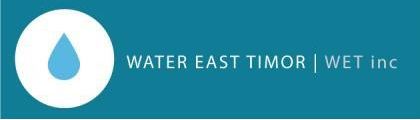 WATER EAST TIMOR (WET) Inc.APPOINTMENT OF PROXY FORMName:Address:I appointName:Address:being a member of Water East Timor (WET) Inc. as my proxy to vote on my behalf at the meeting of the Association to be held onI have discussed my preferences with my proxy and have authorised my proxy to act on my behalf.Signed								DateSignature of Proxy:						DateThis form must be given to the Chairperson before the meeting or at the commencement of the meeting.  If sent by mail or electronically it must be received by a member of the committee at least 24 hours prior to the commencement of the meeting.